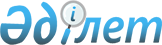 О внесении изменений в некоторые решения Коллегии Евразийской экономической комиссииРешение Коллегии Евразийской экономической комиссии от 26 марта 2019 года № 44
      В соответствии с пунктом 9 Протокола об информационно-коммуникационных технологиях и информационном взаимодействии в рамках Евразийского экономического союза (приложение № 3 к Договору о Евразийском экономическом союзе от 29 мая 2014 года) Коллегия Евразийской экономической комиссии решила:    
      1. Внести в решения Коллегии Евразийской экономической комиссии изменения согласно приложению.   
      2. Настоящее Решение вступает в силу по истечении 30 календарных дней с даты его официального опубликования.     ИЗМЕНЕНИЯ,   
вносимые в решения Коллегии Евразийской экономической комиссии   
      1. В Решении Коллегии Евразийской экономической комиссии от 8 июля 2015 г. № 75 "О технологических документах, регламентирующих информационное взаимодействие при реализации средствами интегрированной информационной системы внешней и взаимной торговли общего процесса "Формирование, ведение и использование общего реестра таможенных перевозчиков":    
      а) в пункте 6 Правил информационного взаимодействия при реализации средствами интегрированной информационной системы внешней и взаимной торговли общего процесса "Формирование, ведение и использование общего реестра таможенных перевозчиков", утвержденных указанным Решением, слова "версия 1.1.1" заменить словами "версия 1.1.2"; 
      б) в Регламенте информационного взаимодействия между уполномоченными органами государств – членов Евразийского экономического союза и Евразийской экономической комиссией при реализации средствами интегрированной информационной системы внешней и взаимной торговли общего процесса "Формирование, ведение и использование общего реестра таможенных перевозчиков", утвержденном указанным Решением, в таблице 4 в позиции с кодовым обозначением Р.СС.06.MSG.006 в графе 3 слова "реестр таможенных перевозчиков (R.CA.CC.06.001)" заменить словами "состояние актуализации общего ресурса (R.007)".     
      2. В Решении Коллегии Евразийской экономической комиссии от 1 сентября 2015 г. № 105 "О технологических документах, регламентирующих информационное взаимодействие при реализации средствами интегрированной информационной системы внешней и взаимной торговли общего процесса "Формирование, ведение и использование общего реестра таможенных представителей":   
      а) в пункте 6 Правил информационного взаимодействия при реализации средствами интегрированной информационной системы внешней и взаимной торговли общего процесса "Формирование, ведение и использование общего реестра таможенных представителей", утвержденных указанным Решением, слова "версия 1.1.1" заменить словами "версия 1.1.2";
      б) в Регламенте информационного взаимодействия между уполномоченными органами государств – членов Евразийского экономического союза и Евразийской экономической комиссией при реализации средствами интегрированной информационной системы внешней и взаимной торговли общего процесса "Формирование, ведение и использование общего реестра таможенных представителей", утвержденном указанным Решением, в таблице 4 в позиции с кодовым обозначением Р.СС.05.MSG.006 в графе 3 слова "реестр таможенных представителей (R.CA.CC.05.001)" заменить словами "состояние актуализации общего ресурса (R.007)".
      3. В Решении Коллегии Евразийской экономической комиссии от 28 сентября 2015 г. № 126 "О технологических документах, регламентирующих информационное взаимодействие при реализации средствами интегрированной информационной системы внешней и взаимной торговли общего процесса "Формирование, ведение и использование общего реестра владельцев складов временного хранения":
      а) в пункте 6 Правил информационного взаимодействия при реализации средствами интегрированной информационной системы внешней и взаимной торговли общего процесса "Формирование, ведение и использование общего реестра владельцев складов временного хранения", утвержденных указанным Решением, слова "версия 1.1.1" заменить словами "версия 1.1.2";
      б) в Регламенте информационного взаимодействия между уполномоченными органами государств – членов Евразийского экономического союза и Евразийской экономической комиссией при реализации средствами интегрированной информационной системы внешней и взаимной торговли общего процесса "Формирование, ведение и использование общего реестра владельцев складов временного хранения", утвержденном указанным Решением, в таблице 4 в позиции с кодовым обозначением Р.СС.08.MSG.006 в графе 3 слова "реестр владельцев складов временного хранения (R.CA.CC.08.001)" заменить словами "состояние актуализации общего ресурса (R.007)".
      4. В Решении Коллегии Евразийской экономической комиссии от 1 ноября 2016 г. № 135 "О технологических документах, регламентирующих информационное взаимодействие при реализации средствами интегрированной информационной системы внешней и взаимной торговли общего процесса "Формирование, ведение и использование общего реестра владельцев таможенных складов":
      а) в пункте 6 Правил информационного взаимодействия при реализации средствами интегрированной информационной системы внешней и взаимной торговли общего процесса "Формирование, ведение и использование общего реестра владельцев таможенных складов", утвержденных указанным Решением, слова "версия 1.0.0" заменить словами "версия 1.0.1";
      б) в Регламенте информационного взаимодействия между уполномоченными органами государств – членов Евразийского экономического союза и Евразийской экономической комиссией при реализации средствами интегрированной информационной системы внешней и взаимной торговли общего процесса "Формирование, ведение и использование общего реестра владельцев таможенных складов", утвержденном указанным Решением, в таблице 4 в позиции с кодовым обозначением Р.СС.09.MSG.006 в графе 3 слова "общий реестр владельцев таможенных складов (R.CA.CC.09.001)" заменить словами "состояние актуализации общего ресурса (R.007)".
      5. В Решении Коллегии Евразийской экономической комиссии от 1 ноября 2016 г. № 136 "О технологических документах, регламентирующих информационное взаимодействие при реализации средствами интегрированной информационной системы внешней и взаимной торговли общего процесса "Формирование, ведение и использование общего реестра владельцев свободных складов":
      а) в пункте 6 Правил информационного взаимодействия при реализации средствами интегрированной информационной системы внешней и взаимной торговли общего процесса "Формирование, ведение и использование общего реестра владельцев свободных складов", утвержденных указанным Решением, слова "версия 1.0.0" заменить словами "версия 1.0.1";
      б) в Регламенте информационного взаимодействия между уполномоченными органами государств – членов Евразийского экономического союза и Евразийской экономической комиссией при реализации средствами интегрированной информационной системы внешней и взаимной торговли общего процесса "Формирование, ведение и использование общего реестра владельцев свободных складов", утвержденном указанным Решением, в таблице 4 в позиции с кодовым обозначением Р.СС.07.MSG.006 в графе 3 слова "общий реестр владельцев свободных складов (R.CA.CC.07.001)" заменить словами "состояние актуализации общего ресурса (R.007)".
      6. В форме реестра уполномоченных экономических операторов государства – члена Евразийского экономического союза, утвержденной Решением Коллегии Евразийской экономической комиссии от 19 декабря 2017 г. № 186:
      после слов "Сведения о сооружениях, помещениях (частях помещений) и (или) открытых площадках (частей открытых площадок) уполномоченного экономического оператора, предназначенных для использования или используемых для временного хранения товаров (далее – места хранения)" дополнить знаком сноски 71;
      дополнить сноской 71 следующего содержания: 
      "71. Может не заполнятся в случае включения юридического лица в реестр с выдачей свидетельства первого типа.".
      7. В приложении № 1 к Решению Коллегии Евразийской экономической комиссии от 17 июля 2018 г. № 111 "Об утверждении Правил реализации общего процесса "Формирование, ведение и использование общего реестра уполномоченных экономических операторов", в таблице:
      в позиции 3.2 в графе "Мн." обозначение "1" заменить обозначением "0..1";
      в позиции 4 в графе "Мн." обозначение "1..*" заменить обозначением "0..*".
					© 2012. РГП на ПХВ «Институт законодательства и правовой информации Республики Казахстан» Министерства юстиции Республики Казахстан
				
      Председатель Коллегии   
Евразийской экономической комиссии

Т. Саркисян   
ПРИЛОЖЕНИЕ 
к Решению Коллегии 
Евразийской экономической 
комиссии  
от 26 марта 2019 г. № 44  